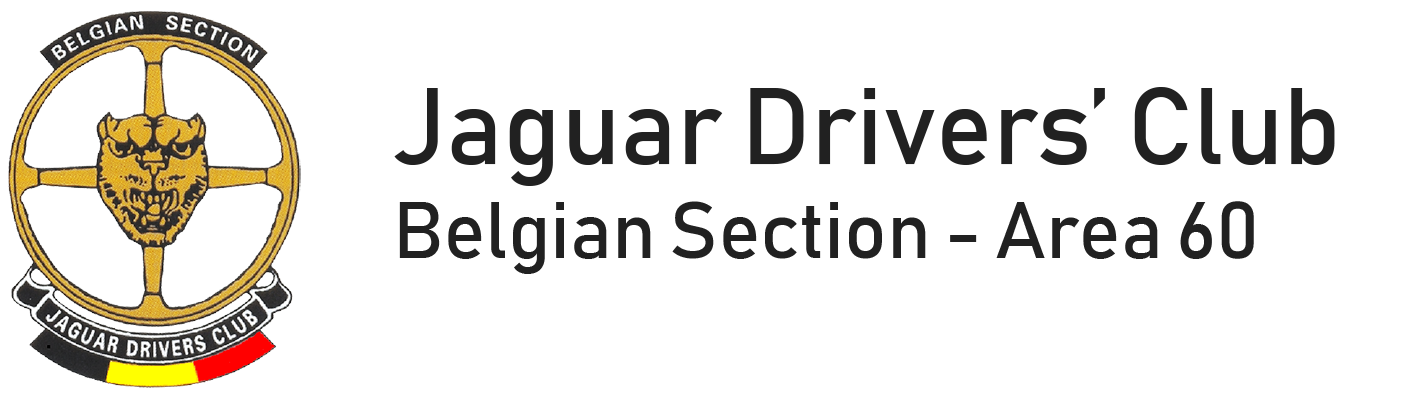 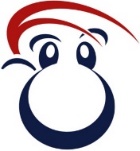 FORMULAIRE D’INSCRIPION “COAST TO COAST 2021”
MARDI 4 MAI jusqu’au MARDI 11 MAI 2021EN LETTRES CAPITALES ET EN CONFORMITÉ AVEC LE PASSEPORT OU LA CARTE D’IDENTITÉ* = biffer la mention qui ne s’applique pas.A poster ou à envoyer par courriel à :European Oldtimer Tours – Willem Alexanderhof 1a - 3331 AS  ZWIJNDRECHT – NederlandTéléphone +31(0)78 619 85 25 - E-mail info@oldtimertours.nl - www.oldtimertours.nl…………………………………………………………………….			                   …………………………………………………………………….Date									        Signature du demandeur
En apposant votre signature, vous acceptez les conditions de fourniture de services de l’ANVR.  Ces conditions sont disponibles sur le site de l’ANVR.  Une version imprimée peut vous être envoyée sur simple demande.Demandeur Monsieur / Madame *2ème PERSONNE Monsieur / Madame *Initiales1er Prénom (en entier)Prénom(s)Nom de familleDate de naissanceNationalitéRue et N°Rue et N°Code postalCode postalCommuneCommunePaysPays Fixe Portable Autre CourrielDONNÉES DU VÉHICULEDONNÉES DU VÉHICULEDONNÉES DU VÉHICULEDONNÉES DU VÉHICULEDONNÉES DU VÉHICULEDONNÉES DU VÉHICULEMARQUE  Jaguar                                TypeAnnée de constructionAnnée de constructionCaractéristiquesCaractéristiquesAttention : Si les informations ci-dessus ne sont pas conformes aux données du passeport, de la carte d’identité et des papiers d’immatriculation du véhicule, cela pourrait engendrer des difficultés lors de la visite.Attention : Si les informations ci-dessus ne sont pas conformes aux données du passeport, de la carte d’identité et des papiers d’immatriculation du véhicule, cela pourrait engendrer des difficultés lors de la visite.Attention : Si les informations ci-dessus ne sont pas conformes aux données du passeport, de la carte d’identité et des papiers d’immatriculation du véhicule, cela pourrait engendrer des difficultés lors de la visite.Attention : Si les informations ci-dessus ne sont pas conformes aux données du passeport, de la carte d’identité et des papiers d’immatriculation du véhicule, cela pourrait engendrer des difficultés lors de la visite.Attention : Si les informations ci-dessus ne sont pas conformes aux données du passeport, de la carte d’identité et des papiers d’immatriculation du véhicule, cela pourrait engendrer des difficultés lors de la visite.Attention : Si les informations ci-dessus ne sont pas conformes aux données du passeport, de la carte d’identité et des papiers d’immatriculation du véhicule, cela pourrait engendrer des difficultés lors de la visite.Vous désirezVous désirezVous désirezDemandeurDemandeur2ème personneAssurance annulation ¹Assurance annulation ¹Assurance annulation ¹OUI / NON *OUI / NON *OUI / NON *Assurance voyage ¹Assurance voyage ¹Assurance voyage ¹OUI / NON * OUI / NON * OUI / NON *¹ Nous prendrons contact avec vous en cas de demande d’assurance.¹ Nous prendrons contact avec vous en cas de demande d’assurance.¹ Nous prendrons contact avec vous en cas de demande d’assurance.¹ Nous prendrons contact avec vous en cas de demande d’assurance.¹ Nous prendrons contact avec vous en cas de demande d’assurance.¹ Nous prendrons contact avec vous en cas de demande d’assurance.PréférencesPréférencesPréférencesDemandeurDemandeur2ème personneRégime particulierRégime particulierRégime particulierOUI / NON *OUI / NON *OUI / NON *Chambre avec lits séparésChambre avec lits séparésChambre avec lits séparésOUI / NON *OUI / NON *OUI / NON *Chambre en cas d’allergieChambre en cas d’allergieChambre en cas d’allergieOUI / NON *OUI / NON *OUI / NON *Forfait de voyage par personne  € 1.650,00 + € 2,50 Cotisation au Fonds de Calamités des Voyages (par inscription)Forfait de voyage par personne  € 1.650,00 + € 2,50 Cotisation au Fonds de Calamités des Voyages (par inscription)Forfait de voyage par personne  € 1.650,00 + € 2,50 Cotisation au Fonds de Calamités des Voyages (par inscription)Forfait de voyage par personne  € 1.650,00 + € 2,50 Cotisation au Fonds de Calamités des Voyages (par inscription)Forfait de voyage par personne  € 1.650,00 + € 2,50 Cotisation au Fonds de Calamités des Voyages (par inscription)Forfait de voyage par personne  € 1.650,00 + € 2,50 Cotisation au Fonds de Calamités des Voyages (par inscription)Extra’s / personne- 1-chambre particulière (tarif sur demande)- 1-chambre particulière (tarif sur demande)- 1-chambre particulière (tarif sur demande)- 1-chambre particulière (tarif sur demande)OUI / NON *ParticularitésVeuillez utiliser un formulaire distinct pour plus de personnes.
Veuillez utiliser un formulaire distinct pour plus de personnes.
Veuillez utiliser un formulaire distinct pour plus de personnes.
Veuillez utiliser un formulaire distinct pour plus de personnes.
Veuillez utiliser un formulaire distinct pour plus de personnes.
Veuillez utiliser un formulaire distinct pour plus de personnes.
